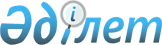 Субсидияланатын өсімдіктерді қорғау құралдарының түрлерінің тізбесі және 1 бірлікке (литрге, килограмға, грамға, данаға) арналған субсидиялардың нормаларын бекіту туралы
					
			Күшін жойған
			
			
		
					Ақтөбе облысының әкімдігінің 2017 жылғы 4 шілдедегі № 230 қаулысы. Ақтөбе облысының Әділет департаментінде 2017 жылғы 18 шілдеде № 5605 болып тіркелді. Күші жойылды - Ақтөбе облысының әкімдігінің 2018 жылғы 1 тамыздағы № 357 қаулысымен
      Ескерту. Күші жойылды - Ақтөбе облысының әкімдігінің 01.08.2018 № 357 қаулысымен (алғашқы ресми жарияланған күнінен бастап қолданысқа енгізіледі).
      Қазақстан Республикасының 2001 жылғы 23 қаңтардағы "Қазақстан Республикасындағы жергілікті мемлекеттік басқару және өзін-өзі басқару туралы" Заңының 27-бабына, Қазақстан Республикасы Ауыл шаруашылығы министрінің 2016 жылғы 5 мамырдағы № 204 "Өсімдіктерді қорғау мақсатында ауылшаруашылығы дақылдарын өңдеуге арналған гербицидтердің, биоагенттердің (энтомофагтардың) және биопрепараттардың құнын субсидиялау қағидаларын бекіту туралы" нормативтік құқықтық актілерді мемлекеттік тіркеу Тізілімінде № 13717 тіркелген бұйрығына сәйкес Ақтөбе облысы әкімдігі ҚАУЛЫ ЕТЕДІ:
      1. Субсидияланатын өсімдіктерді қорғау құралдарының түрлерінің тізбесі және 1 бірлікке (литрге, килограмға, грамға, данаға) арналған субсидиялардың нормалары осы қаулының қосымшасына сәйкес бекітілсін.
      2. Мыналардың:
      1) Ақтөбе облысы әкімдігінің 2016 жылғы 22 шілдедегі № 306 "Субсидияланатын өсімдіктерді қорғау құралдарының түрлерінің тізбесі және 1 бірлікке (литрге, килограмға, грамға, данаға) арналған субсидиялардың шекті нормаларын бекіту туралы" қаулысының (нормативтік құқықтық актілерді мемлекеттік тіркеу Тізілімінде № 5021 тіркелген, 2016 жылғы 4-5 тамызда "Актюбинский вестник" және "Ақтөбе" газеттерінде жарияланған);
      2) Ақтөбе облысы әкімдігінің 2016 жылғы 13 қазандағы № 445 "Субсидияланатын өсімдіктерді қорғау құралдарының түрлерінің тізбесі және 1 бірлікке (литрге, килограмға, грамға, данаға) арналған субсидиялардың шекті нормаларын бекіту туралы" Ақтөбе облысы әкімдігінің 2016 жылғы 22 шілдедегі № 306 қаулысына толықтырулар енгізу туралы" (нормативтік құқықтық актілерді мемлекеттік тіркеу Тізілімінде № 5115 тіркелген, 2016 жылғы 3-4 қарашада "Актюбинский вестник" және "Ақтөбе" газеттерінде жарияланған) қаулысының күші жойылды деп танылсын. 
      3. "Ақтөбе облысының ауыл шаруашылығы басқармасы" мемлекеттік мекемесі заңнамада белгіленген тәртіппен:
      1) осы қаулыны Ақтөбе облысының Әділет департаментінде мемлекеттік тіркеуді;
      2) осы қаулыны мерзімді баспа басылымдарында және Қазақстан Республикасы нормативтік құқықтық актілерінің эталондық бақылау банкінде ресми жариялауға жіберуді қамтамасыз етсін.
      4. Осы қаулының орындалуын бақылау Ақтөбе облысы әкімінің орынбасары А.С.Биахметовке жүктелсін. 
      5. Осы қаулы оның алғашқы ресми жарияланған күнінен бастап қолданысқа енгізіледі. Субсидияланатын өсімдіктерді қорғау құралдарының түрлерінің тізбесі және 1 бірлікке (литрге, килограмға, грамға, данаға) арналған субсидиялардың нормалары 
					© 2012. Қазақстан Республикасы Әділет министрлігінің «Қазақстан Республикасының Заңнама және құқықтық ақпарат институты» ШЖҚ РМК
				
      Ақтөбе облысының әкімі

Б. Сапарбаев
Ақтөбе облысы әкімдігінің 2017 жылғы 4 шілдедегі № 230 қаулысына қосымша
Р/н

№
Субсидияланатын гербицидтердің түрлері
Өлшем бірлігі
Гербицидтердің субсидиялау нормалары, теңге 
1
ЧИСТАЛАН 40% концентрат эмульсиясы (2,4-Д + оксим дикамбалары)
литр
1 043,50
2
ВАЛСАМИН 72% сулы ерітінді (2,4-Д диметиламинді тұз, 720 г/л)
литр
750,0
3
ДИАМИН 72% сулы ерітінді (2,4-Д диметиламинді тұз, 720 г/л)
литр
750,0
4
Дикамин Д 72% сулы ерітінді (2,4-Д диметиламинді тұз, 720 г/л)
литр
750,0
5
ПИЛАР 2,4-Д 72% сулы ерітінді (2,4-Д диметиламинді тұз, 720 г/л)
литр
750,0
6
Стриг 72 % сулы ерітінді (2,4-Д диметиламинді тұз, 720 г/л)
литр
750,0
7
 ГРЕЙН ЭКСТРА 2,4-Д сулы ерітінді (2,4-Д диметиламинді тұз, 720 г/л)
литр
750,0
8
ФЛЕКС сулы ерітінді (2,4-Д диметиламинді тұз, 720 г/л)
литр
750,0
9
 2,4-Д БЕРЕКЕ 72% сулы ерітінді (2,4-Д диметиламинді тұз, 720 г/л) 
литр
750,0
10
ДЕЗОРМОН 72% сулы концентрат (2,4-Д диметиламинді тұз, 720 г/л)
литр
750,0
11
ФЛЕКС ДУО сулы ерітінді (2,4-Д дихлорфеноксиуксус қышқылы, 344 г/л + дикамба, 120 г/л)
литр
1 288,0
12
ЭСТЕТ концентрат эмульсиясы (2,4-Д дихлорфеноксиуксус қышқыл түріндегі 2-этилгексил эфирі, 600 г/л)
литр
1 075,0
13
 ГРОЗА 60% концентрат эмульсиясы (2,4-Д дихлорфеноксиуксус қышқыл түріндегі 2-этилгексил эфирі, 600 г/л)
литр
1 075,0
14
Ассолюта майлы концентрат (2,4-Д қышқыл түріндегі күрделі 2 этилгексил эфирі, 300 г/л + флорасулам, 5,35 г/л)
литр
2 685,0
15
Балерина суспензиялы эмульсия (2,4-Д қышқыл түріндегі күрделі 2-этилгексил эфирі, 410 г/л + флорасулам, 7,4 г/л)
литр
1 407,0
16
ДИСКАТОР концентрат эмульсиясы (2,4-Д қышқыл түріндегі күрделі 2-этилгексил эфирі, 410 г/л + флорасулам, 7,4 г/л)
литр
1 407,0
17
ЭФИР ПРЕМИУМ суспензиялы эмульсия (2,4-Д қышқыл түріндегі күрделі 2-этилгексил эфирі, 410 г/л + флорасулам, 7,4 г/л)
литр
1 407,0
18
ЗЕРНОМАКС концентрат эмульсиясы (2,4-Д қышқыл түріндегі 2 - этилгексил эфирі, 500 г/л)
литр
805,0
19
ОКТАПОН экстра концентрат эмульсиясы (2,4-Д қышқыл түріндегі 2 - этилгексил эфирі, 500 г/л)
литр
805,0
20
ЭСКАДРОН 70 концентрат эмульсиясы (2,4-Д қышқыл түріндегі 2 - этилгексил эфирі, 850 г/л)
литр
1 170,0
21
ЭСТЕРОН концентрат эмульсиясы (2,4-Д қышқыл түріндегі 2 - этилгексил эфирі, 850 г/л)
литр
1 170,0
22
ЭФФЕКТ концентрат эмульсиясы (2,4-Д қышқыл түріндегі 2 - этилгексил эфирі, 850 г/л)
литр
1 170,0
23
2,4-Д ЭФИРАН 82% сулы ерітінді 2,4-Д дихлорфеноксиуксус қышқыл түрінде 2-этилгексил эфирі, 820 г/л 
литр
1 300,0
24
ПРОГРЕСС концентрат эмульсиясы (2,4-Д қышқыл түрінде 2 - этилгексил эфирі, 905 г/л)
литр
1 000,0
25
РОБУСТО СУПЕР концентрат эмульсиясы (2,4-Д қышқыл түрінде 2 - этилгексил эфирі, 905 г/л)
литр
1 000,0
26
ЭСТЕРОН 600 концентрат эмульсиясы (2,4-Д қышқыл түрінде 2 -  этилгексил эфирі, 905 г/л)
литр
1 000,0
27
ЭФИР ЭКСТРА 905 концентрат эмульсиясы (2,4-Д қышқыл түрінде 2 - этилгексил эфирі, 905 г/л)
литр
1 000,0
28
ЭЛЬФ концентрат эмульсиясы (2 - этилгексил эфирі клопиралид, 500 г/л)
литр
7 900,0
29
 ПРИМАДОННА суспензиялы эмульсия (2,4-Д қышқыл түрінде 2 - этилгексил эфирі, 300 г/л + флорасулам, 3, 7 г/л) 
литр
2 312,5
30
 ЭЛАНТ ПРЕМИУМ концентрат эмулсиясы (2,4 - Д қышқыл түрінде 2 - этилгексил эфирі, 420 г/л + 2 - этилгексил эфирі дикамба қышқылы, 60 г/л) 
литр
1 525,0
31
ЭЛАНТ концентрат эмульсиясы (2,4-Д қышқыл түрінде 2 - этилгексил эфирі, 564 г/л)
литр
1 350,0
32
ЭЛАМЕТ зауыттық бинарлық орауыш (2,4-Д қышқыл түрінде 2 - этилгексил эфирі, 564 г/л + метсульфурон - метил, 600 г/кг)
килограмм
1 450,0
33
БИАТЛОН зауыттық бинардық орауыш (2,4-Д қышқыл түрінде 2 - этилгексил эфирі, 564 г/л + триасульфурон, 750 г/кг)
килограмм
1 675,0
34
ГРЕЙН концентрат эмульсиясы (2,4-Д қышқыл түрінде 2 - этилгексил эфирі, 720 г/л)
литр
1 170,0
35
Д – АРМОН–Эфир 72% концентрат эмульсиясы (2,4-Д қышқыл түрінде 2 - этилгексил эфирі, 720 г/л)
литр
1 170,0
36
ЗЕНИТ каллоидтық концентрат ерітіндісі (2,4-Д қышқыл түрінде 2 - этилгексил эфирі, 950 г/л)
литр
1 785,0
37
ДИАМАКС сулы ерітінді (2,4-Д диметиламинды тұз қышқылы түрінде, 344 г/л + дикамба диметиламинды тұз қышқылы түрінде, 120 г/л)
литр
1 375,0
38
Айкон форте сулы концентрат (2,4-Д амин тұз қышқылы түріндегі қоспа, 550 г/л)
литр
1 765,0
39
Клопэфир концентрат эмульсиясы (2,4-Д қышқыл, 410 г/л + клопиралид, 40 г/л күрделі қосылыс түріндегі 2-этилгексил эфирі)
литр
1 525,0
40
ЭФИРАМ концентрат эмулсиясы (2,4-Д аз ұшқынды эфир майлары түріндегі қышқыл, 500 г/л)
литр
1 575,0
41
ГЕРБИТОКС суда еритін концентрат (500 г/л МЦПА қышқылы, диметиламинді, калийлі және натрий тұздары түріндегі)
литр
1 591,5
42
Азимекс сулы-диспергирлендірілген түйіршіктер (азимсульфурон, 500 г/кг)
килограмм
186 825,0
43
ГУЛЛИВЕР сулы-диспергирлендірілген түйіршіктер (азимсульфурон, 500 г/кг)
килограмм
186 825,0
44
ЛАНС, сулы ерітінді (аминопиралид, 240 г/л)
литр
12 500,0
45
ЛАНЦЕЛОТ 450, сулы-диспергирлендірілген түйіршіктер (аминопиралид, 300 г/кг + флорасулам, 150 г/кг)
литр
47 500,0
46
АЦЕТОХЛОР концентрат эмульсиясы (ацетохлор, 900 г/л)
литр
2 100,0
47
ТРОФИ концентрат эмульсиясы (ацетохлор, 900 г/л)
литр
2 100,0
48
БАЗАГРАН М 37% сулы ерітінді (бентазон 25% + МСРА натрий - калий тұзы, 12, 5%)
литр
950,0
49
БАЗАГРАН 48% сулы ерітінді (бентазон, 480 г/л)
литр
1 050,0
50
Бентамекс суда еритін концентрат (бентазон, 480 г/л)
литр
1 050,0
51
КОРСАР суда еритін концентрат (бентазон, 480 г/л)
литр
1 050,0
52
Номини 400 суспензиялы концентрат (биспирибак натриі, 400 г/л)
литр
65 000,0
53
ГАЛОКС СУПЕР 108 концентрат эмульсиясы (галаксифоп - п - метил, 108 г/л)
литр
3 685,0
54
ГАЛОМЕКС концентрат эмульсиясы (галаксифоп - п - метил, 

108 г/л)
литр
3 685,0
55
ЗЕЛЛЕК СУПЕР концентрат эмульсиясы (галаксифоп - п - метил, 108 г/л)
литр
3 685,0
56
Импульс концентрат эмульсиясы (галаксифоп - п - метил, 108 г/л)
литр
3 685,0
57
ГАЛАКТАЛТ концентрат эмульсиясы (галоксифоп - п - метил, 104 г/л)
литр
2 600,0
58
ГУРОН концентрат эмульсиясы (галоксифоп - п - метил, 104 г/л)
литр
2 600,0
59
РАМОН СУПЕР концентрат эмульсиясы (галоксифоп - п - метил, 104 г/л)
литр
2 600,0
60
ДЕЛИК 240 концентрат эмульсиясы (галоксифоп - п - метил, 240 г/л)
литр
7 000,0
61
ИМПУЛЬС ФОРТЕ концентрат эмульсиясы (галоксифоп - п - метил, 240 г/л)
литр
7 000,0
62
Клиник 24 суда еритін концентрат (глифосат, 240 г/л + 2,4-Д кислоты, 160 г/л)
литр
1 800,0
63
БУРАН 36% сулы ерітінді (глифосат, 360 г/л)
литр
800,0
64
ВАЛСАГЛИФ сулы ерітінді (глифосат, 360 г/л)
литр
800,0
65
ДЕФОЛТ сулы ерітінді (глифосат, 360 г/л)
литр
800,0
66
ЖОЙКЫН сулы ерітінді (глифосат, 360 г/л)
литр
800,0
67
 Пилараунд, сулы ерітінді (глифосат, 360 г/л)
литр
800,0
68
РАП сулы ерітінді (глифосат, 360 г/л)
литр
800,0
69
РАУНДАП 36% сулы ерітінді (глифосат, 360 г/л)
литр
800,0
70
СОНРАУНД 48% сулы ерітінді (глифосат, 360 г/л)
литр
800,0
71
Стирап 360 36% сулы ерітінді (глифосат, 360 г/л)
литр
800,0
72
ТОРНАДО сулы ерітінді (глифосат, 360 г/л)
литр
800,0
73
ТРИУМФ 48% сулы ерітінді (глифосат, 360 г/л)
литр
800,0
74
СТИРАП 45% сулы ерітінді (глифосат, 450 г/л)
литр
1 256,50
75
ФАРАОН ФОРТЕ сулы ерітінді (глифосат, 450 г/л)
литр
1 256,50
76
ТОРНАДО 500 сулы ерітінді (глифосат, 500 г/л)
литр
975,0
77
ГРАНД ЭКСТРА 540, сулы ерітінді (глифосат, 540 г/л)
литр
975,0
78
НАПАЛМ сулы ерітінді (глифосат, 540 г/л)
литр
975,0
79
РАУНДАП ЭКСТРА 54% сулы ерітінді (глифосат, 540 г/л)
литр
975,0
80
СМЕРЧ, сулы ерітінді (глифосат, 540 г/л)
литр
975,0
81
ТЕРЕКС сулы ерітінді (глифосат, 540 г/л)
литр
975,0
82
ТОРНАДО 540 сулы ерітнді (глифосат, 540 г/л)
литр
975,0
83
ТРИУМФ МАКС сулы ерітінді (глифосат, 540 г/л)
литр
975,0
84
ФАРАОН ГОЛД 54% сулы ерітінді (глифосат, 540 г/л)
литр
975,0
85
ХИТ сулы ерітінді (глифосат, 540 г/л)
литр
975,0
86
СПРУТ ЭКСТРА сулы ерітінді калий тұзы түріндегі глифосат қышқылы, 540 г/л
литр
1 665,0
87
 РАП 600 сулы ерітінді (калий тұзы түріндегі глифосат қышқылы, 600 г/л)
литр
1 525,0
88
 Кредит Икстрим сулы ерітінді (изопропиламинді және калий тұзы түріндегі глифосат, 540 г/л) 
литр
1 075,0
89
ТАЧДАУН 500 сулы ерітінді (калий тұзы түріндегі глифосат, 

500 г/л)
литр
1287,5
90
 УРАГАН ФОРТЕ 500, сулы ерітінді (калий тұзы түріндегі глифосат, 500 г/л)
литр
1287,5
91
РАУНДАП МАКС ПЛЮС сулы ерітінді (калий тұзы түріндегі глифосат, 450 г/л) 
литр
1 350,0
92
ЖОЙКЫН ДАРА 75% сулы-диспергирлендірілген түйіршіктер (глифосат, 747 г/кг)
килограмм
1 625,0
93
БУРАН ЭКСТРА 75 % сулы-диспергирлендірілген түйіршіктер (глифосат, 750 г/кг)
килограмм
1 550,0
94
ФЕЛИКС 757 сулы-диспергирлендірілген түйіршіктер (глифосат, 757 г/кг)
килограмм
1 400,0
95
ДРАКОН 77% сулы-диспергирлендірілген түйіршіктер (глифосат, 770 г/кг)
килограмм
1 750,0
96
 ПАССАТ 480 сулы ерітінді (калий тұзы түріндегі глифосат қышқылы,480 г/л)
литр
1 060,0
97
 ПАССАТ сулы ерітінді (изопропиламинды тұз түріндегі глифосат қышқылы, 360 г/л)
литр
1 060,0
98
БАСТА 15% сулы ерітінді (глюфосинат аммония, 150 г/л)
литр
2 142,0
99
ФЕНИЗАН сулы ерітінді (дикамба қышқылы, 360 г/л + хлорсульфурон қышқылы, 22,2 г/л) 
литр
4 255,0
100
ВИДМАСТЕР 480 сулы ерітінді (дикамба, 124 г/л + 2, 4 Д, 357 г/л)
литр
1 870,0
101
БАНВЕЛ 480 сулы ерітінді (диметиламинды тұз түріндегі дикамба қышқылы, 480 г/л)
литр
2 200,0
102
ДИАНАТ 48% сулы ерітінді (диметиламинды тұз түріндегі дикамба қышқылы, 480 г/л)
литр
2 200,0
103
 МОНОМАКС, сулы ерітінді (диметиламинды тұз түріндегі дикамба қышқылы, 480 г/л)
литр
2 200,0
104
ДМ СУПЕР сулы-диспергирлендірілген түйіршіктер (дикамба, 540 г/кг + метсульфурон - метил, 28 г/кг)
килограмм
4 100,0
105
ЛИНТУР 70 сулы-диспергирлендірілген түйіршіктер (дикамба, 659 г/кг + триасульфурон, 41 г/кг)
килограмм
8 330,0
106
РЕГЛОН ФОРТЕ 200 сулы ерітінді (дикват, 200 г/л)
литр
3060,0
107
ФРОНТЬЕР оптима 72% концентрат эмульсиясы (диметенамид, 720 г/л)
литр
4 652,5
108
ДИАЛЕН СУПЕР 480 сулы ерітінді (диметиламинды тұз 2, 4 - Д, 357 г/л + дикамба, 124 г/л)
литр
1 298,0
109
СТРИГ ЭКСТРА 480 сулы ерітінді (диметиламинды тұз 2, 4 - Д, 357 г/л + дикамба, 124 г/л)
литр
1 298,0
110
ПРОГРЕСС 860 сулы ерітінді (диметиламинді тұз 2, 4 - Д, 860 г/л)
литр
1 260,0
111
2 М-4Х 750 75 % суда еритін концентрат (диметиламинді тұз МСРА)
литр
1 525,0
112
Парадокс сулы концентрат (имазамокс, 120 г/л)
литр
14 450,0
113
Евро –Лайтнинг 4,8 % суда еритін концентрат (имазамокс, 33 г/л + имазапир, 15 г/л)
литр
5 600,0
114
Каптора 4,8 % суда еритін концентрат (имазамокс, 33 г/л + имазапир, 15 г/л)
литр
5 600,0
115
ЛЕГОМИН 4% сулы ерітінді (имазамокс, 40 г/л)
литр
3 400,0
116
ПУЛЬСАР 4% сулы ерітінді (имазамокс, 40 г/л)
литр
3 400,0
117
ЮНКЕР сулы ерітінді (имазамокс, 40 г/л)
литр
3 400,0
118
ГРЕЙДЕР сулы-диспергирлендірілген түйіршіктер (имазапир, 250 г/л)
литр
12 487,5
119
АГУРА 10% сулы концентрат (имазетапир, 100 г/л)
литр
2 450,0
120
ПИВОТ 10% сулы концентрат (имазетапир, 100 г/л)
литр
2 450,0
121
ПИРАТ сулы концентрат (имазетапир, 100 г/л)
литр
2 450,0
122
ТАПИР 10 % сулы концентрат (имазетапир, 100 г/л)
литр
2 450,0
123
ФАБИАН сулы-диспергирлендірілген түйіршіктер (имазетапир, 450 г/кг + хлоримурон - этил, 150 г/кг)
килограмм
32 763,0
124
ВЕЛОСИТИ ПАУЭР сулы-диспергирлендірілген түйіршіктер (йодосульфурон - метил - натриі, 11, 3 г/кг + тиенкарбазон - метил, 22, 5 г/кг + мефенпир - диэтил - антидот, 135 г/кг)
килограмм
12 000,0
125
АМИОМЕКС ПЛЮС майлы дисперсия (иодосульфурон - метил - натрия, 25 г/л + амидосульфурон, 100 г/л + мефенпир - диэтил - антидот 250 г/л)
литр
8 250,0
126
СЕКАТОР ТУРБО майлы дисперсия (иодосульфурон - метил - натрия, 25 г/л + амидосульфурон, 100 г/л + мефенпир - диэтил - антидот 250 г/л)
литр
8 250,0
127
СЕЛЕКТ концентрат эмульсиясы (клетодим, 120 г/л)
литр
2 995,0
128
КВИКСТЕП, майлы концентрат эмульсиясы (клетодим, 130 г/л + галоксифоп - п - метил, 80 г/л)
литр
6 265,0
129
СУПРИМ концентрат эмульсиясы (клетодим, 130 г/л + галоксифоп - п - метил, 80 г/л)
литр
6 265,0
130
Кинектик концентрат эмульсиясы (клетодим, 240 г/л)
литр
3 060,0
131
СПАЙДЕР концентрат эмульсиясы (клетодим, 240 г/л)
литр
3 060,0
132
ЛЕГГЕРО ФОРТЕ концентрат эмульсиясы (клодинафоп - пропаргил 240 г/л + клоквинтоцет - мексил 60 г/л)
литр
6 365,0
133
ЛЕГГЕРО, майлы-сулы эмульсия (клодинафоп - пропаргил 240 г/л + клоквинтоцет - мексил 60 г/л)
литр
6 365,0
134
ТОПИК СУПЕР 240 концентрат эмульсиясы (клодинафоп - пропаргил 240 г/л + клоквинтоцет - мексил 60 г/л)
литр
6 365,0
135
ЦЕНТУРИОН майлы-сулы эмульсия (клодинафоп - пропаргил 240 г/л + клоквинтоцет - мексил 60 г/л)
литр
6 365,0
136
ГОРИЗОН 080 концентрат эмульсия (клодинафоп–пропаргил, 80 г/л + клоксинтоцет - мексил, 20 г/л)
литр
4 110,0
137
ОВЕН концентрат эмульсиясы (клодинафоп–пропаргил, 80 г/л + клоксинтоцет - мексил, 20 г/л)
литр
4 110,0
138
ТЕРДОК 8% концентрат эмульсиясы (клодинафоп–пропаргил, 80 г/л + клоксинтоцет - мексил, 20 г/л)
литр
4 110,0
139
ТОПИК 080 концентрат эмульсиясы (клодинафоп–пропаргил, 80 г/л + клоксинтоцет - мексил, 20 г/л)
литр
4 110,0
140
КАЛИФ 480 концентрат эмульсиясы (кломазон, 480 г/л)
литр
7 500,0
141
ХЛОМЕКС 48% концентрат эмульсиясы (кломазон, 480 г/л)
литр
7 500,0
142
РЕПЕР каллоидты концентрат ерітіндісі (клопиралид, 100 г/л + флуроксипир, 15 г/л)
литр
6 290,0
143
ЛОНТРЕЛ 300 сулы ерітінді (клопиралид, 300 г/л)
литр
4 750,0
144
ЛОРНЕТ сулы ерітінді (клопиралид, 300 г/л)
литр
4 750,0
145
САМУРАЙ сулы ерітінді (клопиралид, 300 г/л)
литр
4 750,0
146
ТАТРЕЛ сулы ерітінді (клопиралид, 300 г/л)
литр
4 750,0
147
ТРЕЛ 300 сулы ерітінді (клопиралид, 300 г/л)
литр
4 750,0
148
АГРОН ГРАНД сулы-диспергирлендірілген түйіршіктер (клопиралид, 750 г/кг)
килограмм
6 360,0
149
ВИРТУОЗ сулы-диспергирлендірілген түйіршіктер (клопиралид, 750 г/кг)
килограмм
6 360,0
150
ЛОНТРЕЛ ГРАНД 75 сулы-диспергирлендірілген түйіршіктер (клопиралид, 750 г/кг)
килограмм
6 360,0
151
ПИТОН ГРАНД сулы-диспергирлендірілген түйіршіктер (клопиралид, 750 г/кг)
килограмм
6 360,0
152
СПИРИТ сулы-диспергирлендірілген түйіршіктер (клопиралид, 750 г/кг)
килограмм
6 360,0
153
СТРАТЕГО сулы-диспергирлендірілген түйіршіктер (клопиралид, 750 г/кг)
килограмм
6 360,0
154
ТРИЛОН 750 сулы-диспергирлендірілген түйіршіктер (клопиралид, 750 г/кг)
килограмм
6 360,0
155
ХАКЕР суда еритін түйіршіктер (клопиралид, 750 г/кг)
килограмм
6 360,0
156
ЭЛЮМИС 105 майлы дисперсия (мезотрион, 75 г/л + никосульфурон, 30 г) 
литр
5 000,0
157
НОПАСАРАН 40% концентрат суспензиясы (метазахлор, 375 г/л + измазамокс, 25 г/л)
литр
6 050,0
158
БУТИЗАН 400 КС 40% концентрат суспензиясы (метазахлор, 400 г/л)
литр
1500,0
159
Акцент прима 96% концентрат эмульсиясы (метолахлор, 960 г/л)
литр
3 139,0
160
ЗОНТРАН каллоидты концентрат ерітіндісі (метрибузин, 250 г/л)
литр
4 100,0
161
ЛАЗУРИТ СУПЕР, наноэмульсия концентраты (метрибузин, 270 г/л)
литр
6 175,0
162
ЗЕНКОР ультра концентрат суспензиясы (метрибузин, 600 г/л)
литр
4 104,0
163
ЛИНКОР, концентрат суспензиясы (метрибузин, 600 г/л)
литр
4 104,0
164
ПРОЛАЙН концентрат эмульсиясы (метрибузин, 600 г/л)
литр
4 104,0
165
БАРГУЗИН 70% сулы-диспергирлендірілген түйіршіктер (метрибузин, 700 г/кг)
килограмм
3 412,50
166
КАРБУЗИН 70% суланған ұнтақ (метрибузин, 700 г/кг)
килограмм
3 412,50
167
ЛАЗУРИТ, суланған ұнтақ (метрибузин, 700 г/кг)
килограмм
3 412,50
168
РЕНДОР 70% суланған ұнтақ (метрибузин, 700 г/кг)
килограмм
3 412,50
169
ПЛУГГЕР сулы-диспергирлендірілген түйіршіктер (метсульфурон - метил, 125 г/кг + трибенурон - метил, 625 г/кг)
килограмм
28 890,0
170
МАГНУМ СУПЕР сулы-диспергирлендірілген түйіршіктер метсульфурон - метил, 300 г/кг + трибенурон - метил, 450 г/кг
килограмм
35 750,0
171
ЭДВАНС сулы-диспергирлендірілген түйіршіктер (метсульфурон - метил, 391 г/кг + трибенурон - метил, 261 г/кг)
килограмм
42 900,0
172
ЭЛЛАЙ ЛАЙТ сулы-диспергирлендірілген түйіршіктер (метсульфурон - метил, 391 г/кг + трибенурон - метил, 261 г/кг)
килограмм
42 900,0
173
АРБАЛЕТ 60% суланған ұнтақ (метсульфурон - метил, 600 г/кг)
килограмм
6 360,0
174
ВУЛКАН 60% сулы-диспергирлендірілген түйіршіктер (метсульфурон - метил, 600 г/кг)
килограмм
6 360,0
175
ГРЕЙЗ 60% сулы-диспергирлендірілген түйіршіктер (метсульфурон - метил, 600 г/кг)
килограмм
6 360,0
176
ЗИНГЕР суланған ұнтақ (метсульфурон - метил, 600 г/кг)
килограмм
6 360,0
177
ЛАРЕН ПРО, сулы-диспергирлендірілген түйіршіктер (метсульфурон - метил, 600 г/кг)
килограмм
6 360,0
178
ЛЕОПАРД сулы-диспергирлендірілген түйіршіктер (метсульфурон - метил, 600 г/кг)
килограмм
6 360,0
179
ЛИДЕР суланған ұнтақ (метсульфурон - метил, 600 г/кг)
килограмм
6 360,0
180
МАГНУМ сулы-диспергирлендірілген түйіршіктер (метсульфурон - метил, 600 г/кг)
килограмм
6 360,0
181
МЕГА СТАР, 60% сулы-диспергирлендірілген түйіршіктер (метсульфурон - метил, 600 г/кг)
килограмм
6 360,0
182
МЕТУРОН сулы-диспергирлендірілген түйіршіктер (метсульфурон - метил, 600 г/кг)
килограмм
6 360,0
183
МЕЦЦО, 60% сулы-диспергирлендірілген түйіршіктер (метсульфурон - метил, 600 г/кг)
килограмм
6 360,0
184
МОНИТОР, сулы-диспергирлендірілген түйіршіктер (метсульфурон - метил, 600 г/кг)
килограмм
6 360,0
185
ПРАЙМЕР сулы-диспергирлендірілген түйіршіктер (метсульфурон - метил, 600 г/кг)
килограмм
6 360,0
186
РОДАР 60% суланған ұнтақ (метсульфурон - метил, 600 г/кг) (метсульфурон - метил, 600 г/кг)
килограмм
6 360,0
187
РОТЕР 60%. суланған ұнтақ (метсульфурон - метил, 600 г/кг)
килограмм
6 360,0
188
Хазна 60 % сулы-диспергирлендірілген түйіршіктер (метсульфурон - метил, 600 г/кг)
килограмм
6 360,0
189
ПРАЙМЕР ДУО сулы-диспергирлендірілген түйіршіктер (метсульфурон - метил, 70 г/кг + тифенсульфурон - метил, 680 г/кг)
килограмм
30 600,0
190
ХВАСТОКС 750 сулы ерітінді (МЦПА түріндегі диметиламинды тұз, 750 г/л)
литр
1 590,0 
191
СПИРИТ ГРАНД концентрат эмульсиясы (МЦПА, 500 г/л + клопиралид, 100 г/л) 
литр
2 800,0
192
ДУБЛОН ГОЛД сулы-диспергирлендірілген түйіршіктер (никосульфурон, 600 г/кг + тифенсульфурон - метил, 150 г/кг)
литр
62 678,5
193
НИКОМЕКС ПЛЮС сулы-диспергирлендірілген түйіршіктер (никосульфурон, 700 г/кг + тифенсульфурон - метил, 125 г/кг)
литр
57 240,0
194
ГОАЛ 2Е концентрат эмульсиясы (оксифлуорфен 240 г/л)
литр
3 500,0
195
ГОЛ концентрат эмульсиясы (оксифлуорфен 240 г/л)
литр
3 500,0
196
ГОТРИЛ 24% концентрат эмульсиясы (оксифлуорфен 240 г/л)
литр
3 500,0
197
КОНДОР 240 концентрат эмульсиясы (оксифлуорфен 240 г/л)
литр
3 500,0
198
ФЛЮРОФЕН 240 концентрат эмульсиясы (оксифлуорфен 240 г/л)
литр
3 500,0
199
СТОМП 33% концентрат эмульсиясы (пендиметалин, 330 г/л)
литр
1 250,0
200
СТОП 33% концентрат эмульсиясы (пендиметалин, 330 г/л)
литр
1 250,0
201
ЭСТАМП концентрат эмульсиясы (пендиметалин, 330 г/л)
литр
1 250,0
202
СТАРТ 35% концентрат эмульсиясы (пендиметалин, 350 г/л)
литр
1 850,0
203
РЕЙНБОУ 25 ОД майлы дисперсия (пеноксулам, 25 г/л)
литр
10 000,0
204
ГОРГОН суда еритін концентрат (пиклорам, 150 г/л + МЦПА, 350 г/л) 
литр
3 802,5
205
Аксиал 045 концентрат эмульсиясы (пиноксаден, 45 г/л)
литр
4 500,0
206
МЕРИТ 45, майлы дисперсия (пироксулам, 45 г/л + клоквинтоцет - мексил - антидот, 90 г/л)
литр
10 200,0
207
СОЛИТО 320 концентрат эмульсиясы (претилахлор, 300 г/л + пирибензоксим, 20 г/л) 
литр
6 197,5
208
АДМИРАЛ суспензиялы концентрат (прометрин, 500 г/л)
литр
1 753,0
209
ГЕЗАГАРД 500 суспензиялы концентрат (прометрин, 500 г/л)      
литр
1 753,0
210
ГЕЗАМЕТРИН 50% суспензиялы концентрат (прометрин, 500 г/л)
литр
1 753,0
211
Керб W суланған ұнтақ (пропизамид, 50%)
литр
13 250,0
212
БОКСЕР 800 концентрат эмульсиясы (просульфокарб, 800 г/л)
литр
2 450,0
213
ПИК 75 сулы-диспергирлендірілген түйіршіктер (просульфурон, 750 г/кг)
килограмм
54 400,0
214
КАССИУС суда еритін ұнтақ (римсульфурон, 250 г/кг)
килограмм
34 000,0
215
РОМУЛ сулы-диспергирлендірілген түйіршіктер (римсульфурон, 250 г/кг) 
килограмм
34 000,0
216
ТИТУС 25% құрғақ-ағынды суспензия (римсульфурон, 250 г/кг)
килограмм
34 000,0
217
ЭСКУДО сулы-диспергирлендірілген түйіршіктер (римсульфурон, 500 г/кг)
килограмм
163 170,0
218
ГАРДО ГОЛД 500 суспензия концентраты (с - метолахлор 312, 5 г/л + тербутилазин 187, 5 г/л)
литр
2 200,0
219
ДОАЛ концентрат эмульсиясы (С - метолахлор, 960 г/л)
литр
3 710,0
220
ДУАЛ ГОЛД 960, концентрат эмульсиясы (С - метолахлор, 960 г/л)
литр
3 710,0
221
МЕТАЛ ПЛЮС 960 концентрат эмульсиясы (С - метолахлор, 960г/л)
литр
3 710,0
222
КАНОНИР ДУО құрғақ ағатын суспензия (тифенсульфурон - метил 680 г/кг + метсульфурон - метил 70 г/кг)
килограмм
34 650,0
223
РЕСТРИКТ сулы-диспергирлендірілген түйіршіктер (тифенсуль-фурон - метил, 545 г/кг + метсульфурон - метила, 164 г/кг)
килограмм
57 776,0
224
КАНОНИР құрғақ ағатын суспензия (тифенсульфурон - метил, 750 г/кг)
килограмм
19 320,0
225
КОММАНДЕР, сулы-диспергирлендірілген түйіршіктер (тифенсульфурон - метил, 750 г/кг)
килограмм
19 320,0
226
ХАРМОНИ 75% құрғақ ағатын суспензия (тифенсульфурон - метил, 750 г/кг)
килограмм
19 320,0
227
ХАРМОНИ ПРО сулы-диспергирлендірілген түйіршіктер (тифенсульфурон - метил, 750 г/кг) 
килограмм
19 320,0
228
ТРИМЕКС ПЛЮС сулы-диспергирлендірілген түйіршіктер (трибенурон - метил, 261 г/кг + метсульфурон - метил, 391 г/кг)
килограмм
34 000,0
229
АКТИВО сулы-диспергирлендірілген түйіршіктер (трибенурон - метил, 375 г/кг + тифенсульфурон - метил, 375 г/кг)
килограмм
19 320,0
230
КАСКАД ФОРТЕ сулы-диспергирлендірілген түйіршіктер (трибенурон - метил, 375 г/кг + тифенсульфурон - метил, 375 г/кг)
килограмм
19 320,0
231
РЕСПЕКТ ФОРТЕ сулы-диспергирлендірілген түйіршіктер (трибенурон - метил, 375 г/кг + тифенсульфурон - метил, 375 г/кг)
килограмм
19 320,0
232
Гранстар Мега сулы-диспергирлендірілген түйіршіктер (трибенурон - метил, 500 г/кг + тифенсульфурон - метил, 250 г/кг)
килограмм
50 000,0
233
МОСКИТ ПРЕМИУМ, сулы-диспергирлендірілген түйіршіктер (трибенурон - метил, 563 г/кг + флорасулам, 187 г/кг)
килограмм
63 000,0
234
ГАЛЛАНТНЫЙ 75% құрғақ ағатын суспензия (трибенурон - метил, 750 г/кг)
килограмм
7 950,0
235
ГРАНАТ сулы-диспергирлендірілген түйіршіктер (трибенурон - метил, 750 г/кг)
килограмм
7 950,0
236
ГРАНСТАР 75% құрғақ-ағатын суспензия (трибенурон - метил, 750 г/кг)
килограмм
7 950,0
237
ГРАНСТАР ПРО сулы-диспергирлендірілген түйіршіктер (трибенурон - метил, 750 г/кг)
килограмм
7 950,0
238
ГРАФ сулы-диспергирлендірілген түйіршіктер (трибенурон - метил, 750 г/кг)
килограмм
7 950,0
239
КАСКАД сулы-диспергирлендірілген түйіршіктер (трибенурон - метил, 750 г/кг)
килограмм
7 950,0
240
МОСКИТ, сулы-диспергирлендірілген түйіршіктер (трибенурон - метил, 750 г/кг)
килограмм
7 950,0
241
МУСТАНГ 75% сулы-диспергирлендірілген түйіршіктер (трибенурон - метил, 750 г/кг)
килограмм
7 950,0
242
ПРОМЕТЕЙ 75% сулы-диспергирлендірілген түйіршіктер (трибенурон - метил, 750 г/кг)
килограмм
7 950,0
243
РЕСПЕКТ сулы-диспергирлендірілген түйіршіктер (трибенурон - метил, 750 г/кг)
килограмм
7 950,0
244
САННИ сулы-диспергирлендірілген түйіршіктер (трибенурон - метил, 750 г/кг)
килограмм
7 950,0
245
СТАЛКЕР сулы-диспергирлендірілген түйіршіктер (трибенурон - метил, 750 г/кг)
килограмм
7 950,0
246
ТРИБУН құрғақ-ағатын суспензия (трибенурон - метил, 750 г/кг
килограмм
7 950,0
247
ФИНИТО 750 сулы-диспергирлендірілген түйіршіктер (трибенурон - метил, 750 г/кг)
килограмм
7 950,0
248
ЭКСПРЕСС сулы-диспергирлендірілген түйіршіктер (трибенурон - метил, 750 г/кг)
килограмм
7 950,0
249
ТРИФЛЮР 48 % концентрат эмульсиясы (трифлуралин, 480 г/л)
литр
2 100,0
250
 ОЦЕЛОТ концентрат эмульсиясы (феноксапро - п - этил, 100 г/л + клоквинтосет - мексил (антидот), 27 г/л) 
литр
3 130,0
251
ЯГУАР майлы-сулы эмульсия (феноксапрон - п - этил, 69 г/л + мефенпир - диэтил (антидот), 75 г/л)
литр
2 250,0
252
ПУМА СУПЕР 7,5% майлы-сулы эмульсия
литр
2 250,0
253
САРАЦИН майлы-сулы эмульсия (феноксапроп - п - этил, 140 г/л + клодинафоп - прапаргил, 90 г/л + клоквинтоцет - мексил, 72 г/л)
литр
5 750,0
254
СКАУТ майлы-сулы эмульсия (феноксапроп - п - этил, 140 г/л + клодинафоп - прапаргил, 90 г/л + клоквинтоцет - мексил, 72 г/л)
литр
5 750,0
255
СКАУТ ФОРТЕ концентрат эмульсиясы (феноксапроп - п - этил, 140 г/л + клодинафоп - прапаргил, 90 г/л + клоквинтоцет - мексил, 72 г/л) 
литр
5 750,0
256
 ЛАСТИК 100, майлы-сулы эмульсия (феноксапроп - п - этил, 100 г/л + клоквинтосет - мексил (антидот), 20 г/л) 
литр
3 500,0
257
 БОТАКАН 10% концентрат эмульсиясы (феноксапроп - п - этил, 100 г/л + клоквинтоцет - мексил (антидот), 30 г/л) 
литр
3 253,0
258
БАРС СУПЕР 10% концентрат эмульсиясы (феноксапроп - п - этил, 100 г/л + мефенпир - диэтил (антидот), 27 г/л)
литр
2 250,0
259
ГРАМИ СУПЕР концентрат эмульсиясы (феноксапроп - п - этил, 100 г/л + мефенпир - диэтил (антидот), 27 г/л)
литр
2 250,0
260
ПУМА СУПЕР 100 10% концентрат эмульсиясы (феноксапроп - п - этил, 100 г/л + мефенпир - диэтил (антидот), 27 г/л)
литр
2 250,0
261
ФЕНОКС СУПЕР концентрат эмульсиясы (феноксапроп-п-этил, 100 г/л + фенклоразол-этил (антидот), 27 г/л) 
литр
2 680,0
262
Клинч 100 10 % концентрат эмульсиясы (феноксапроп-п-этил, 100 г/л + фенклоразол-этил (антидот), 30 г/л)
литр
2 800,0
263
АВЕСТАР 10% концентрат эмульсиясы (феноксапроп-п-этил, 100 г/л + фенклоразол-этил (антидот), 50 г/л)
литр
2 700,0
264
РЫСЬ СУПЕР 10% концентрат эмульсиясы (феноксапроп-п-этил, 100 г/л + фенклоразол-этил (антидот), 50 г/л)
литр
2 700,0
265
ФУРОРЕ ультра майлы-сулы эмульсия (феноксапроп - п - этил, 110 г/л)
литр
2 000,0
266
ОРЕОЛ 12% концентрат эмульсиясы (феноксапроп - п - этил, 120 г/л)
литр
2 100,0
267
ПУМА ТУРБО концентрат эмульсиясы (феноксапроп - п - этил, 120 г/л + мефенпир - диэтил (антидот), 33 г/л)
литр
3 598,5
268
Авецид супер 12 % концентрат эмульсиясы (феноксапроп-п-этил, 120 г/л + фенклоразол-этил (антидот), 60 г/л) 
литр
2 850,0
269
ОВСЮГЕН СУПЕР концентрат эмульсиясы (феноксапроп - п - этил, 140 г/л + клохинтоцет-мексил (антидот), 47 г/л)
литр
5 550,0
270
КУГАР концентрат эмульсиясы (феноксапроп - п - этил, 140 г/л + клодинафоп - пропаргил, 90 г/л + клоквинтоцет - мексил, 60 г/л)
литр
3 577,5
271
КУГАР ФОРТЕ концентрат эмульсиясы (феноксапроп - п - этил, 140 г/л + клоквинтоцет - мексил (антидот), 40 г/л)
литр
2 195,0
272
БЕЛЛИСИМО майлы-сулы эмульсия феноксапроп - п - этил, 140 г/л + клоквинтоцет - мексил (антидот), 50 г/л
литр
3 920,0
273
ОВСЮГЕН экстра концентрат эмульсиясы (феноксапроп-п-этил, 140 г/л + фенклоразол - этил (антидот), 35 г/л)
литр
4 440,0
274
ПУМА ГОЛД концентрат эмульсиясы (феноксапроп - п - этил, 64 г/л + йодосульфурон - метил, 8 г/л + мефенпир - диэтил (антидот), 24 г/л)
литр
2 550,0
275
ФАБРИС майлы-сулы эмульсия (феноксапроп - п - этил, 69 г/л + клоквинтосет - мексил - антидот, 34, 5 г/л)
литр
2 500,0
276
ФОКСТРОТ сулы эмульсия (феноксапроп - п - этил, 69 г/л + клоквинтосет - мексил - антидот, 34, 5 г/л)
литр
2 500,0
277
СМАРАГД концентрат эмульсиясы (феноксапроп-п-этил, 69 г/л + клоквинтоцет-мексил, 35 г/л)
литр
2 850,0
278
ЛАСТИК ЭКСТРА, концентрат эмульсиясы (феноксапроп-п-этил, 70 г/л + клоквинтосет-мексил (антидот), 40 г/л)
литр
2 425,0
279
ГРАССЕР майлы-сулы эмульсия (феноксапроп - п - этил, 69 г/л + нафталевый ангидрид (антидот), 125 г/л)
литр
2 500,0
280
ЛАСТИК, майлы-сулы эмульсия феноксапроп - п - этил, 70 г/л + фенхлоразол (антидот), 70 г/л 
литр
6 480,0
281
АРГО микроэмульсиясы феноксапроп - п - этил, 80 г/л + клодинафоп - пропаргил, 24 г/л + мефенпир - диэтил, 30 г/л
литр
4810,0
282
КЛОДИМЕКС ПЛЮС концентрат эмульсиясы (феноксапроп - п - этил, 90 г/л + клодинафоп - пропагил, 45 г/л + клоквинтосет - мексил, 34, 5 г/л)
литр
3 706,0
283
ФОКСТРОТ ЭКСТРА, 13,5% концентрат эмульсиясы (феноксапроп - п - этил, 90 г/л + клодинафоп - пропагил, 45 г/л + клоквинтосет - мексил, 34, 5 г/л)
литр
3 706,0
284
ОРИКС концентрат эмульсиясы (феноксапроп-п-этил, 90 г/л + клодинафоп-пропаргил, 60 г/л + клоквинтосет-мексил (антидот), 60 г/л)
литр
6 050,0
285
ЛАСТИК ТОП, микрокапсулалы эмульсия (феноксапроп - П - этил, 90 г/л + клодинафоп - пропаргил, 60 г/л + клоквинтосет - мексил, 40 г/л)
литр
4 240,0
286
ТАЙГЕР концентрат эмульсиясы (флуазиафоп - п - бутил 150 г/л)
литр
3 542,0
287
ФЮЗИЛАД ФОРТЕ 150 концентрат эмульсиясы (флуазиафоп - п - бутил 150 г/л)
литр
3 542,0
288
ЭВЕРЕСТ 70% сулы-диспергирлендірілген түйірішіктер (флукарбазон, 700 г/кг)
килограмм
55 275,0
289
СТАРАНЕ ПРЕМИУМ 330 концентрат эмульсиясы (флуроксипир, 333 г/л)
литр
5 695,0
290
Деметра концентрат эмульсиясы (флуроксипир, 350 г/л)
литр
4 606,5
291
МАЙСТЕР ПАУЭР, майлы дисперсия (форамсульфурон, 31, 5 г/л + иодосульфурон - метил - натрия, 1, 0 г/л + тиенкарбазон - метил, 10 г/л + ципросульфид - антидот, 15 г/л)
литр
4 250,0
292 
ГАРДИАН концентрат эмульсиясы (хизалофоп - п - тефурил, 40 г/л) 
литр
2 040,0
293
ЛЕМУР концентрат эмульсиясы (хизалофоп - п - тефурил, 40 г/л)
литр
2 040,0
294
Пантера 4 % концентрат эмульсиясы (хизалофоп - п - тефурил, 40 г/л)
литр
2 040,0
295
Терра 4 % концентрат эмульсиясы (хизалофоп - п - тефурил, 40 г/л)
литр
2 040,0
296
ХИЛЕР, майлы эмульсия концентраты (хизалофоп - п - тефурил, 40 г/л)
литр
2 040,0
297
МИУРА, концентрат эмульсиясы (хизалофоп - п - этил, 125 г/л)
литр
3 534,5
298
ЗАЛП концентрат эмульсиясы (хизалофоп - П - этил, 250 г/л)
литр
7 495,0
299
САФАРИ майлы дисперсия (хизалофоп - п - этил, 50 г/л + имазамокс, 38 г/л)
литр
6 850,0
300
ФОРВАРД, майлы эмульсия концентраты (хизалофоп - п - этил, 60 г/л)
литр
3 550,0
301
КВИЗАМЕКС концентрат эмульсиясы (хизалофоп п - этил, 50, 0 г/л)
литр
3 180,0
302
ПИРАМИН-ТУРБО, 52% концентрат эмульсиясы (хлоридазон, 520 г/л)
литр
3 584,5
303
ОКТИГЕН 40% концентрат эмульсиясы (хлорсульфурон + малолетучие эфиры 2, 4 - Д)
литр
805,0
304
ФИНЕС ЛАЙТ сулы-диспергирлендірілген түйіршіктер (хлорсульфурон, 333, 75 г/кг + метсульфурон - метил, 333 г/кг)
килограмм
37 369,0
305
Стратос ультра 10 % концентрат эмульсиясы (циклоксидим, 100 г/л) 
литр
2 400,0
306
Сальса суланған ұнтақ (этаметсульфурон - метил, 750 г/кг)
килограмм
81 000,0
307
БИЦЕПС ГАРАНТ концентрат эмульсиясы (этофумезат, 110 г/л + десмедифам, 70 г/л + фенмедифам, 90 г/л)
литр
3 500,0
308
Ратник концентрат эмульсиясы (этофумезат, 112 г/л + фенмедифам, 91 г/л + десмедифам, 71 г/л)
литр
5 150,0
309
БЕТАРЕН СУПЕР МД микрокапсулданған эмульсия (этофумезат, 126 + фенмедифам, 63 + десмедифам, 21 г/л)
литр
4 475,0